GUÍA DE LENGUAJE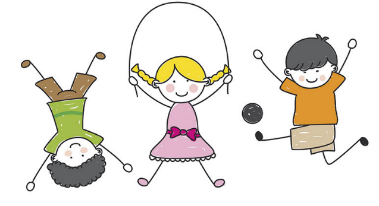 Pide a un adulto que lea las preguntas, y luego contesta, encerrando en un circulo la repuesta correcta. 1.¿Cuàl era el personaje principal el cuento?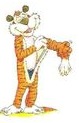 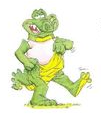 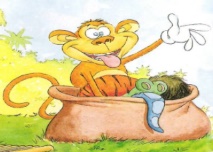 MONO                            JIRAFA                          DELFÍN2 ¿Qué hizo el mono con los trajes?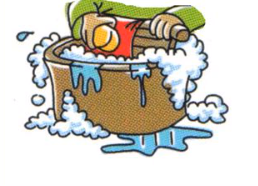 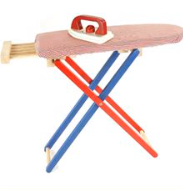 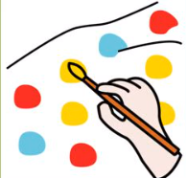 Los lavó                               Los pintó                                   Los planchó3. ¿Qué hicieron los animales cuando vieron sus trajes?Se enojaron                    Se escondieron           Se confundieron   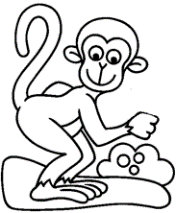 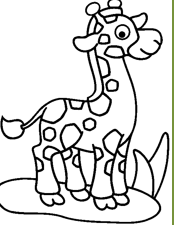 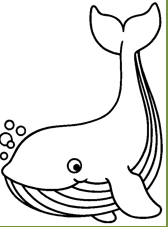 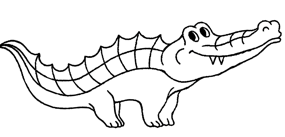 Nombre:Curso: Pre kínderSemana 32¿QUÉ APRENDEREMOS?¿QUÉ APRENDEREMOS?¿QUÉ APRENDEREMOS?Ámbito: Comunicación IntegralÁmbito: Comunicación IntegralÁmbito: Comunicación IntegralNúcleo: Lenguaje VerbalNúcleo: Lenguaje VerbalNúcleo: Lenguaje VerbalObjetivo de Aprendizaje:	 (6): Comprender contenidos explícitos de textos  literarios, a partir de la escucha atenta, describiendo información y realizando progresivamente inferencias y predicciones.Objetivo de Aprendizaje:	 (6): Comprender contenidos explícitos de textos  literarios, a partir de la escucha atenta, describiendo información y realizando progresivamente inferencias y predicciones.Objetivo de Aprendizaje:	 (6): Comprender contenidos explícitos de textos  literarios, a partir de la escucha atenta, describiendo información y realizando progresivamente inferencias y predicciones.Objetivos de la semana:Observar, escuchar, realizar predicciones acerca del cuento.Observar guía, encerrar en un círculo la respuesta correcta de cada pregunta.Objetivos de la semana:Observar, escuchar, realizar predicciones acerca del cuento.Observar guía, encerrar en un círculo la respuesta correcta de cada pregunta.Objetivos de la semana:Observar, escuchar, realizar predicciones acerca del cuento.Observar guía, encerrar en un círculo la respuesta correcta de cada pregunta.Objetivo Transversal (1): Participar en actividades y juegos colaborativos, planificando, acordando estrategias para un propósito común y asumiendo progresivamente responsabilidades en ellos. (Convivencia y Ciudadanía)Objetivo Transversal (1): Participar en actividades y juegos colaborativos, planificando, acordando estrategias para un propósito común y asumiendo progresivamente responsabilidades en ellos. (Convivencia y Ciudadanía)Objetivo Transversal (1): Participar en actividades y juegos colaborativos, planificando, acordando estrategias para un propósito común y asumiendo progresivamente responsabilidades en ellos. (Convivencia y Ciudadanía)Para trabajar con mi guía necesito:Estar en un ambiente tranquilo.Lavarme las manos.Estar en compañía de un adulto.Tener los materiales a mano, para realizar la actividad.